Comunicado de ImprensaFunchal, 19 de fevereiro de 2020Desfiles e atividades para os mais novos de 22 a 26 de fevereiroA magia do Carnaval está a chegar ao MadeiraShoppingO Carnaval está a chegar ao MadeiraShopping com muitas atividades que prometem espalhar sorrisos e gargalhadas entre os madeirenses! De 22 a 26 fevereiro, cortejos, máscaras e muita música vão juntar-se no Piso 0 do Centro, num ambiente de folia e fantasia onde nenhum elemento da família vai ficar de fora.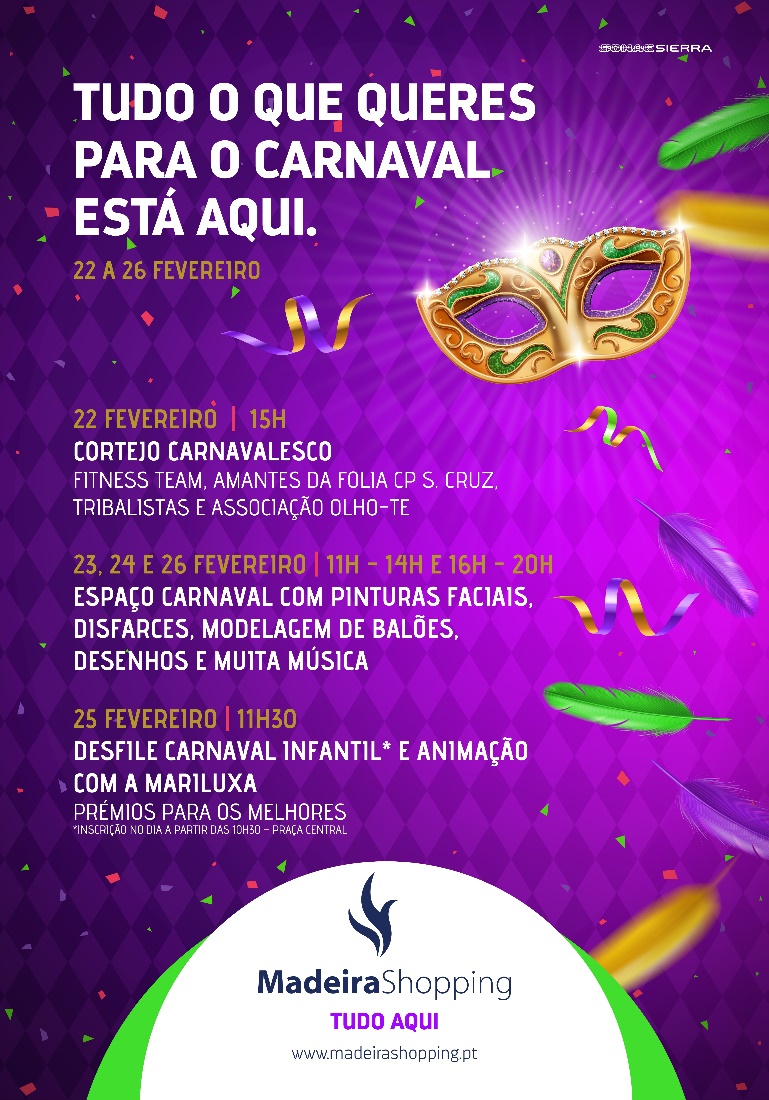 O primeiro grande momento está já marcado para dia 22 de fevereiro às 15h00, altura em que o Sambódromo do MadeiraShopping recebe quatro trupes a desfilar: Fitness Team, Amantes da Folia da Casa do Povo de Stª Cruz, Tribalistas e Associação Olho-te. Cada grupo vem apresentar uma temática diferente, respetivamente: ‘Alice no País das Maravilhas’, ‘Egipto’, ‘O Oceano e a sua Poluição” e “O Sonho”. Ao todo, são quase 230 pessoas em clima de festa que prometem contagiar a cidade do Funchal de cor, magia e, acima de tudo, “samba no pé”.Já os mais novos desfilam as suas melhores máscaras no dia 25 de fevereiro, pelas 11h30, num cortejo cuja apresentação fica uma vez mais a cargo da conhecida Mariluxa. Este será um momento repleto de animação infantil que vai ter pipocas para os presentes e onde as três melhores máscaras serão premiadas com um gift card.Não fica a faltar o Espaço Fantasia, nos dias 23, 24 e 26 de fevereiro, a ter lugar no Piso 0 do Centro, onde, entre balões coloridos, crianças e jovens vão dar asas à fantasia e explorar os mais mirabolantes disfarces de Carnaval, bem como aventurar-se em mesas infantis para desenhos e pinturas faciais. Neste espaço de acesso gratuito, e que estará aberto das 11h00 às 14h00 e das 16h00 às 20h00, os mais pequenos poderão ainda tirar fotografias para levar consigo as melhores memórias carnavalescas.E porque no Carnaval ninguém leva a mal, os visitantes podem esperar muitas outras surpresas e momentos de diversão ao longo destes dias, já que o Centro oferece o programa ideal para todos os que adoram viver esta época do ano. Abram alas para o Carnaval no MadeiraShopping!Horários das atividades de CarnavalEspaço Fantasia | Piso 023/02 – 24/02 e 26/02 | 11h00 – 14h00 e 16h00 – 20h00Desfiles de Carnaval22/02 | 15h00 | Desfile no Sambódromo do MadeiraShopping25/02 | 11h30 | Desfile de crianças apresentado pela Mariluxa com animação infantilSobre o MadeiraShoppingO MadeiraShopping é o maior Centro da Ilha da Madeira. Com vista panorâmica sobre o mar, este Centro Comercial e de Lazer da Sonae Sierra foi inaugurado em março de 2001. É um Centro de referência na sua área de influência com uma grande variedade de lojas, ligadas à área da moda, contando também com uma loja única na ilha, a Fnac. As 100 lojas e os 1.060 lugares de estacionamento, num total de 26.785 m2 de Área Bruta Locável (ABL), encontram-se diariamente ao dispor dos visitantes. A par da experiência única de compras e de lazer que oferece aos seus clientes, o MadeiraShopping assume a responsabilidade de dar um contributo positivo para um mundo mais sustentável, trabalhando ativamente para um desempenho excecional nas áreas ambiental e social. Todas as iniciativas e novidades sobre o MadeiraShopping podem ser consultadas no site www.madeirashopping.pt.Para mais informações por favor contactar:Lift Consulting – Susana Lourenço
M: +351 914 409 595
susana.lourenco@lift.com.pt